November 17, 2020BFA in Dance New Degree ProposalExecutive Summary of Course ChangesTo Whom it May Concern,Per the recommendation of the UO Curriculum Committee, my colleague, Christian Cherry, and I, on behalf of the UO Dance faculty, have submitted a batch of 7 course revisions to support the new BFA in Dance degree proposal we submitted in June 2020.These changes reflect one of three purposes: to A) improve sequencing from term-to-term and from year-to-year—including pre-requisites and repeatability, B) to regularize required courses, and C) to reflect the Dance faculty’s shared mission to offer a more inclusive program of study.I will provide rationale for the specific changes below:Please contact me if you have further questions at 541-704-8464 (cell) or bradg@uoregon.edu.Thank You,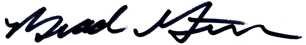 Brad GarnerHead, Department of DanceAssociate Professor of DanceUniversity of OregonPrevious CourseProposed Revision and RationaleDANC 171 Contact ImprovisationDAN 271 Contact Improvisation (Topics)*See below.DANC 271 Dance ImprovisationDAN 171 Dance Improvisation (Topics)Contact Improvisation builds on principles of Dance Improvisation. Therefore, the correct sequence should be reversed.The change in prefix from DANC to DAN is to align these courses with the Composition (choreography) sequence, for which these courses are pre-requisites.DAN 125 Freshman SeminarDAN 125 First Year Seminar (Topics)The Title “Freshman” implies a gender bi-nary, and is therefore not an inclusive title.DAN 407 Senior SeminarDAN 425 Senior Seminar (Topics)Regularized course number.DAN 410 Dema African PerformanceDAN 436 Dema African Performance (Topics)Regularized course number.DAN 453 Ballet from the Courts to BalanchineDAN 443 Dance and PowerDAN 453 is a dance history course focused on ballet and its transition from the French courts to the United States.  DAN 443 highlights dance forms from around the world, including ballet, and how they are impacted by structures of power.DAN 454 Evolution of Modern DanceDAN 444 Contemporary Issues in DanceDAN 454 is a dance history course focused on Modern dance and its simultaneous evolution in Europe and the United States.  DAN 444 examines global dance forms and their relationships to body politics, such as race, gender, sexuality, ability, and age, as well as dance’s role in broader historical themes of social justice. 